Empty line signature: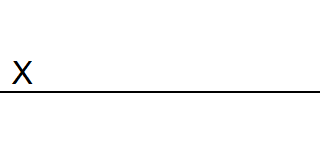 Line signature with signature information: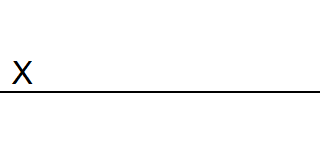 Line signatures added in the same paragraph: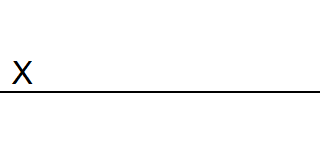 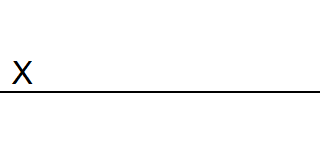 